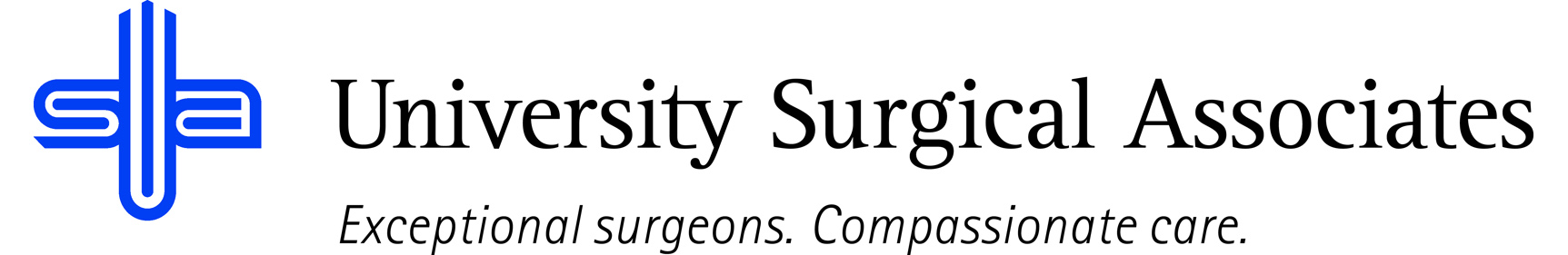 JOB TITLE:		SCHEDULING OPERATORDEPARTMENT:  	COMMUNICATIONSREPORTS TO:  	COMMUNICATIONS SUPERVISORJOB SUMMARY:The Scheduling Operator is responsible for making a courteous impression on patients when they call the practice. During work hours, a Scheduling Operator will be involved with large amounts of telephone conversations, in which they assist patients who are contacting the practice. This position is responsible for scheduling and organizing of the daily routine for which the staff will operate by. Not only does the Scheduling Operator answer incoming calls, but they’re also responsible for correspondence leaving the practice. The Scheduling Operator also sends out letters and reminders to patients about future appointments. POSITION ACCOUNTABILITIES:Commitment to perform all job responsibilities in accordance with the philosophy and mission statement of USA and the Communications Department. Honest, ethical, professional behavior is a condition of employment.Courteously and efficiently answers phones for all doctors and nursesScreens and routes incoming calls Assists patients with scheduling appointments, cancellations, and confirmations Assists nurses when doctors close the office due to emergencies Enters patient information into the computerRefers patients, doctors, and referring doctor’s offices to USA website to complete New Patient FormsContacts patients via postcards/phone calls concerning rescheduling appointments and provides correspondence as neededDemonstrates familiarity with insurance procedures and checks eligibility when necessary Schedules appointments requested by USA physicians/other referring physicians, faxes referrals, VDS appointments- Average of 800 calls dailyRelieve other Schedulers and Switchboard Operators as neededAdds/Updates Dr/RN Template as neededKeeps Dr/RN preference book updatedKeeps and maintains an unattached physician list Alpha and Voice Pages Physicians and staff as well as uses Tiger Text to communicate PHI with physiciansReviews USA website to avoid and correct any errors Performs all other duties as assignedPHYSICAL REQUIREMENTS:The physical requirements listed are representative of those that may be faced by a Scheduling Operator throughout their scope of employment. To conduct this position properly, applicants must be able to complete the following list of physical tasks. Reasonable accommodation will be available for those individuals with disabilities, and are not able to complete the following tasks.Sitting for prolonged periods of timeBending and reachingSpecific vision abilities required by this job include close vision, distance vision, and ability to adjust focus as neededQUALIFICATIONS:Minimum of High School Diploma or equivalent  Excellent written and verbal communication skills Previous telephone and scheduling work experience Previous experience in position with significant amount of public interactionProficient in ability to multi-task The above duties are intended to describe the general nature and level of work performed. They are not intended to be an exhaustive list of all responsibilities, duties, and skills required of an employee so classified.University Surgical Associates is an at will employer. Your employment with University Surgical Associates is for an indefinite period of time and it is subject to termination by you or University Surgical Associates with or without cause, with or without notice, and at any timeEmployee Signature:							Date:Supervisor Signature:							Date: